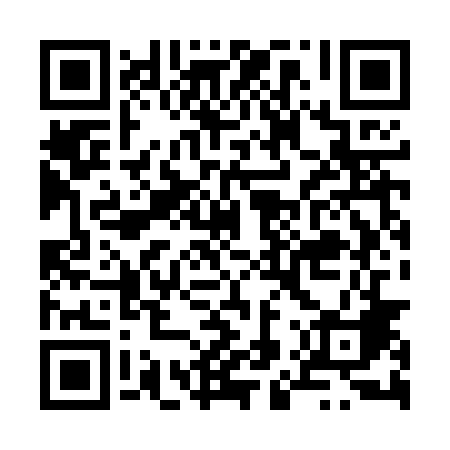 Ramadan times for Zenobin, PolandMon 11 Mar 2024 - Wed 10 Apr 2024High Latitude Method: Angle Based RulePrayer Calculation Method: Muslim World LeagueAsar Calculation Method: HanafiPrayer times provided by https://www.salahtimes.comDateDayFajrSuhurSunriseDhuhrAsrIftarMaghribIsha11Mon4:104:106:0511:523:435:405:407:2812Tue4:084:086:0311:523:445:425:427:3013Wed4:054:056:0011:513:465:445:447:3214Thu4:034:035:5811:513:475:455:457:3415Fri4:004:005:5611:513:495:475:477:3616Sat3:573:575:5311:513:505:495:497:3817Sun3:553:555:5111:503:525:515:517:4018Mon3:523:525:4911:503:535:535:537:4219Tue3:493:495:4611:503:555:545:547:4420Wed3:473:475:4411:493:565:565:567:4621Thu3:443:445:4211:493:585:585:587:4822Fri3:413:415:3911:493:596:006:007:5023Sat3:393:395:3711:494:006:016:017:5324Sun3:363:365:3411:484:026:036:037:5525Mon3:333:335:3211:484:036:056:057:5726Tue3:303:305:3011:484:046:076:077:5927Wed3:273:275:2711:474:066:086:088:0128Thu3:243:245:2511:474:076:106:108:0329Fri3:223:225:2311:474:086:126:128:0630Sat3:193:195:2011:464:106:146:148:0831Sun4:164:166:1812:465:117:167:169:101Mon4:134:136:1512:465:127:177:179:132Tue4:104:106:1312:465:147:197:199:153Wed4:074:076:1112:455:157:217:219:174Thu4:044:046:0812:455:167:237:239:205Fri4:014:016:0612:455:187:247:249:226Sat3:583:586:0412:445:197:267:269:247Sun3:543:546:0112:445:207:287:289:278Mon3:513:515:5912:445:217:307:309:299Tue3:483:485:5712:445:237:317:319:3210Wed3:453:455:5512:435:247:337:339:35